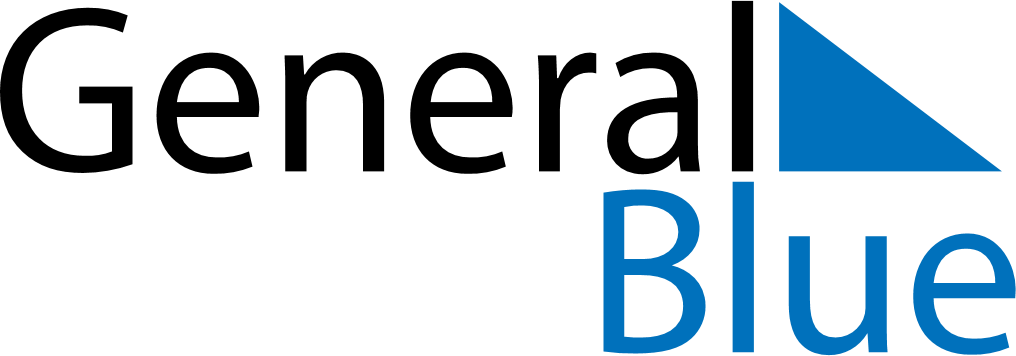 January 2026January 2026January 2026BeninBeninMONTUEWEDTHUFRISATSUN1234New Year’s Day567891011Fête du Vodoun1213141516171819202122232425262728293031